LaTeX Practice Exercises 1Problem 1Create the following math expression by entering LaTeX (with delimiters) into the space provided: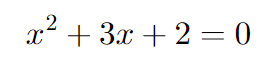 Answer:Problem 2Create the following math expression by entering LaTeX (with delimiters) into the space provided: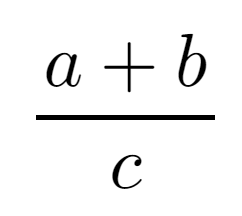 Answer:Problem 3Create the following math expression by entering LaTeX (with delimiters) into the space provided: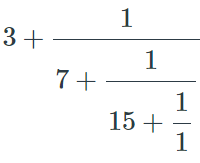 Answer:Problem 4Create the following math expression by entering LaTeX (with delimiters) into the space provided: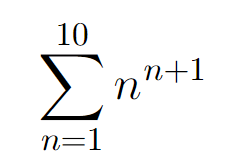 Answer:Problem 5Create the following math expression by entering LaTeX (with delimiters) into the space provided: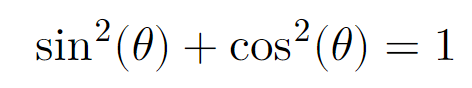 Answer: